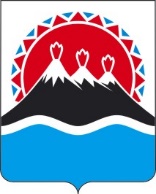 МИНИСТЕРСТВО ЭКОНОМИЧЕСКОГО РАЗВИТИЯКАМЧАТСКОГО КРАЯПРИКАЗВ соответствии с пунктами 12, 19 статьи 19 Федерального закона от 22.11.1995 № 171-ФЗ «О государственном регулировании производства и оборота этилового спирта, алкогольной и спиртосодержащей продукции и об ограничении потребления (распития) алкогольной продукции», Положением о Министерстве экономического развития Камчатского края, утвержденным постановлением Правительства Камчатского края  от  27.12.2012 № 590-П, на основании заявления  от 18.01.2024 о переоформлении  лицензии на розничную продажу алкогольной продукции при оказании услуг общественного питания, представленного обществом с ограниченной ответственностью «АВЕНЮ» 
(ООО «АВЕНЮ»), ИНН 4101180420, КПП 410101001, ОГРН 1174101014834, место нахождения: Камчатский край, г. Петропавловск-Камчатский, 
ул. Тушканова, д. 6, пом. 3, в связи с изменением юридического адреса организации и исключением обособленного подразделения ПРИКАЗЫВАЮ:1. Переоформить лицензию с регистрационным номером 41РПО0000277 на розничную продажу алкогольной продукции при оказании услуг общественного питания ООО  «АВЕНЮ» с 01.02.2024 путем внесения в государственный сводный реестр выданных лицензий записи о переоформлении лицензии с сохранением при этом указанного в лицензии срока ее действия (с 02.11.2017 по 01.11.2024).2. Действие настоящего приказа довести до сведения:1) УФНС России по Камчатскому краю;2) ООО «АВЕНЮ».3. Контроль за исполнением настоящего приказа возложить на Бакнину Ольгу Николаевну, заместителя Министра – начальника отдела торговли, лицензирования и контроля алкогольной продукции Министерства экономического развития Камчатского края.[Дата регистрации] № [Номер документа]г. Петропавловск-КамчатскийО переоформлении лицензииМинистр[горизонтальный штамп подписи 1]А.С. Гончаров